Приложение к Постановлению 
Администрации города
от  15.07.2022  №  1547-п                 Приложение №1к постановлению Администрации городаот 07.06.2022 № 1131-п              Временное ограничение движения транспортных средств по автомобильным дорогам общего пользования местного значения МО «Город Обнинск» в период проведения «Атомного марафона» посвященного 66-й годовщине образования города Обнинска.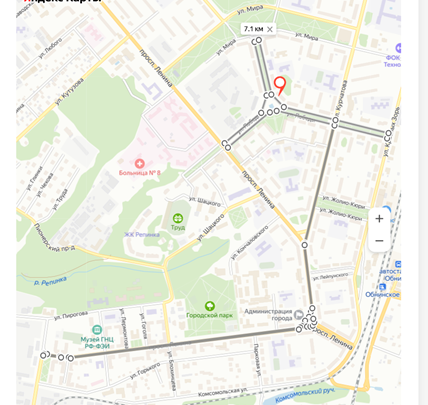 Перекрытие ______________________Участок: четная и нечетная сторона пр. Ленина от пересечения с ул. Парковая, до пересечения с ул. Лермонтова.Период 30 июля 2022 с 07.00 до 14.00Участок: ул. Мира, ул. Маршала Жукова, ул. Победы, пр. Ленина, ул. Курчатова.Период: 30 июля 2022 с 09.45 до 14.00Приложение №5к постановлению Администрации города                                                                                                                    от 07.06.2022 № 1131-пВременное ограничение движения транспортных средств по автомобильным дорогам общего пользования местного значения МО «Город Обнинск» в период проведения праздничных мероприятий в районе городской детской площадки по пр. Маркса (ТЦ «Плаза»).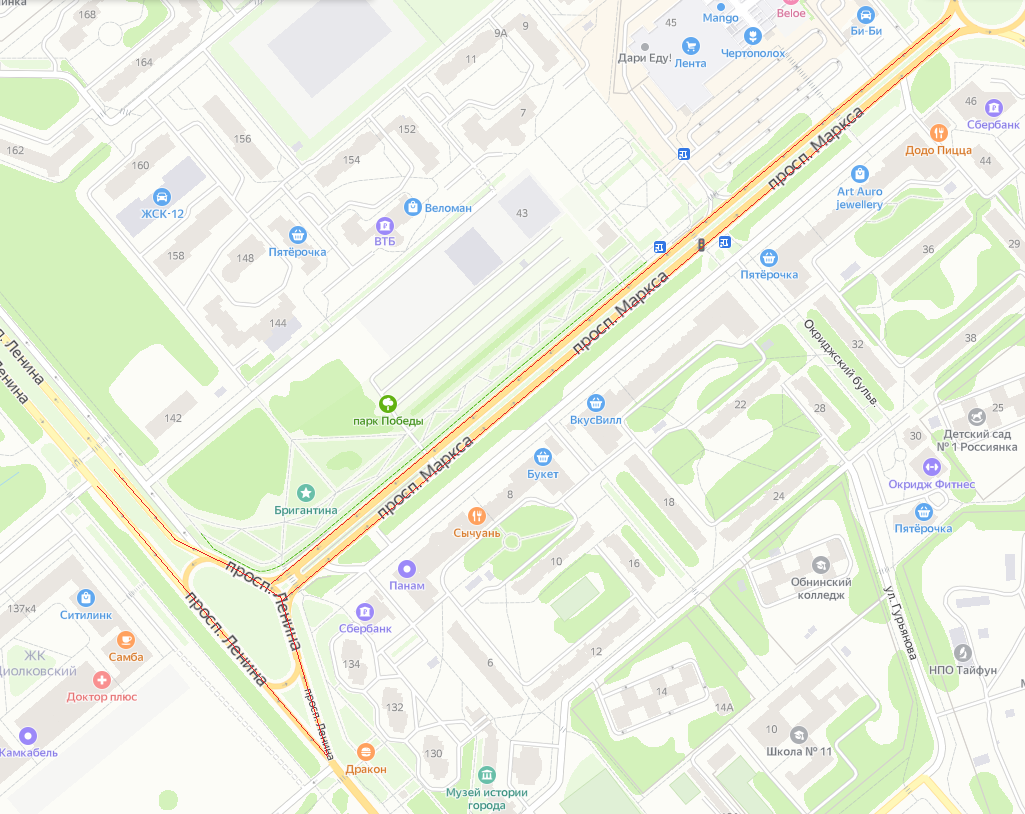 Перекрытие ______________________Участок: пр. Маркса от пересечения с пр. Ленина до пересечения с ул. Гагарина и ул. Королёва.Период: с 12.00 час. 30 июля 2022 г. до 01.00 час 31 июля 2022 г.Участок: пр. Ленина от дома № 129 до дома № 137.Период: с 22.30 час. до 23.30 час. 30 июля 2022 г. 